臺北市松山區三民國小【112學年度】寒假冬令營活動招生簡章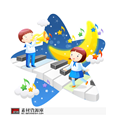 各位家長您好：學校為提供學生更多元的學習機會，特別辦理學生才藝課後活動，內容皆經過老師精心策劃，歡迎家長多多鼓勵孩子嘗試！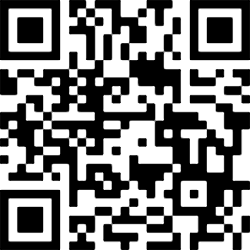 實施依據：臺北市國民小學寒暑假自辦營隊實施要點。參加對象：校內外學生皆可參加，外校生請先掃QRcode註冊。報名網址：https://ecampus.com.tw/Index/AnnShow/78作業時程：報名方式：配合環保無紙化以網路報名，人數額滿後列為備取，請學生務必提早報名，相關資訊公告於學校首頁，外校生、幼兒園生請先註冊才能報名。無法上網填寫的家長，請至學務處以筆電填寫，若有操作上困難再填寫紙本報名表。繳費方式：繳費三聯單未繳費視同棄權，如逾期或欲更改參加營隊繳費，請家長至總務處出納組直接繳費或更改繳費。錄取資格：以報名時間為序搶報錄取，超出人數上限，即無法報名，請自行參閱網頁等候正取生取消後報名。退費標準：參酌臺北市教育局課後社團相關辦法退費比例原則，學生自報名後至實際上課日前退出者，全額退費；自實際上課之日算起來未逾全期三分之一者，退費三分之二；參加活動期間已逾全期三分之一者，退費三分之一；參加活動期間已逾全期三分之二者，不予退還。注意事項：開班公告後，若報名的班別未成功開班，可轉至其他人數未滿的班別，請洽學務處老師辦理。正取生未能如期完成繳費則視同棄權，欲放棄參加請致電告知，避免對帳耗費人力。為保障其他學生上課權益，請家長審慎考量報名，勿無故要求退出。為維護學生安全，請家長確實掌握學生放學時間並親自接送學童，謝謝。如有相關問題請電洽學務處訓育組長洪薇老師（02-27646080 #224）-----------------------------------------------------------------------------------------------------------------臺北市松山區三民國小112學年度寒假冬令營報名表第一階段報名開班公告列印繳費單繳費上課開始繳費上課結束12/15(五)21:00～12/24(日)23:5912/25(一)12/26(二)～1/3(三)發放紙本繳費單，亦可線上下載超商繳費依營隊開班時間12/26(二)～1/3(三)正取生若未能如期完成繳費則視同棄權依營隊結束時間冬夏令營班學務處體育組辦理以社團才藝為主課程時間：本學期冬夏令營上課時間依附表，各期別上課天數不同，請家長詳閱。開班人數下限：每班別開班下限人數不同，人數未滿，無法開班，請家長鼓勵學生踴躍參與，以免開班不成，欲加入校隊者請洽教練或體育組。學生姓名：學生姓名：學生姓名：學生座號：學生座號：學生座號：學生座號：班    級： 班    級： 身份證字號(網頁帳號用)：身份證字號(網頁帳號用)：身份證字號(網頁帳號用)：家裡電話：家裡電話：家裡電話：家裡電話：家長手機：家長手機：勾選開課班別及時間費用勾選開課班別及時間費用勾選開課班別及時間費用□【1】1/22-1/26
彈翻床體操營第一梯(9:00～12:00，大班-6年級)1930□【2】1/22-1/24科學FUN手作~轉轉大驚奇(9:00～12:00，1-6年級)1495□【3】1/25-1/26科學FUN手作~籃球框光感應(9:00～12:00，1-6年級)1300□【4】1/23-1/25奇幻動物森林樋口裕子特展插畫藝術營(9:00～16:00，1-6年級)2800□【5】1/23-1/24軟式棒球營(8:20～12:00，1-6年級，需自備棒球手套)590□【6】1/25-1/26滑輪競速溜冰營(7:40～16:00，1-6年級，限有參加過本校高階溜冰社團或參加過校外滑輪競速溜冰賽事學生報名參加)1275□【7】1/23-1/24趣味桌遊營(9:00～12:00，1-6年級)680□【8】1/25-1/26拼布藝術營(9:00～12:00，1-6年級)600□【9】1/29-1/30植物手作營(9:00～12:00，3-6年級)930□【10】1/29-2/2
彈翻床體操營第二梯(9:00～12:00，大班-6年級)1930【11】1/29-2/2雙語舞蹈空瑜營(9:00～12:00，2-6年級)1375【12】1/29-2/2平地花式溜冰營(9:00～12:00，1-6年級，限已有直排輪基礎者報名)1290□【13】1/29-2/2熱血籃球營(9:00～12:00，2-6年級)1225幼兒園及外校生請先上網註冊，幼兒園年級選「0」，大班升小一視同小一，有收大班升小一網頁勾選就會顯示，另直排輪、籃球、進階彈翻床營隊，因安全及教學品質之故有能力限制，請家長請參閱簡章及網頁備註後再勾選，感謝您的配合。幼兒園及外校生請先上網註冊，幼兒園年級選「0」，大班升小一視同小一，有收大班升小一網頁勾選就會顯示，另直排輪、籃球、進階彈翻床營隊，因安全及教學品質之故有能力限制，請家長請參閱簡章及網頁備註後再勾選，感謝您的配合。幼兒園及外校生請先上網註冊，幼兒園年級選「0」，大班升小一視同小一，有收大班升小一網頁勾選就會顯示，另直排輪、籃球、進階彈翻床營隊，因安全及教學品質之故有能力限制，請家長請參閱簡章及網頁備註後再勾選，感謝您的配合。幼兒園及外校生請先上網註冊，幼兒園年級選「0」，大班升小一視同小一，有收大班升小一網頁勾選就會顯示，另直排輪、籃球、進階彈翻床營隊，因安全及教學品質之故有能力限制，請家長請參閱簡章及網頁備註後再勾選，感謝您的配合。幼兒園及外校生請先上網註冊，幼兒園年級選「0」，大班升小一視同小一，有收大班升小一網頁勾選就會顯示，另直排輪、籃球、進階彈翻床營隊，因安全及教學品質之故有能力限制，請家長請參閱簡章及網頁備註後再勾選，感謝您的配合。幼兒園及外校生請先上網註冊，幼兒園年級選「0」，大班升小一視同小一，有收大班升小一網頁勾選就會顯示，另直排輪、籃球、進階彈翻床營隊，因安全及教學品質之故有能力限制，請家長請參閱簡章及網頁備註後再勾選，感謝您的配合。幼兒園及外校生請先上網註冊，幼兒園年級選「0」，大班升小一視同小一，有收大班升小一網頁勾選就會顯示，另直排輪、籃球、進階彈翻床營隊，因安全及教學品質之故有能力限制，請家長請參閱簡章及網頁備註後再勾選，感謝您的配合。幼兒園及外校生請先上網註冊，幼兒園年級選「0」，大班升小一視同小一，有收大班升小一網頁勾選就會顯示，另直排輪、籃球、進階彈翻床營隊，因安全及教學品質之故有能力限制，請家長請參閱簡章及網頁備註後再勾選，感謝您的配合。幼兒園及外校生請先上網註冊，幼兒園年級選「0」，大班升小一視同小一，有收大班升小一網頁勾選就會顯示，另直排輪、籃球、進階彈翻床營隊，因安全及教學品質之故有能力限制，請家長請參閱簡章及網頁備註後再勾選，感謝您的配合。